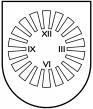 LATVIJAS  REPUBLIKA PRIEKUĻU NOVADA PAŠVALDĪBAReģistrācijas Nr. 90000057511, Cēsu prospekts 5, Priekuļi, Priekuļu pagasts, Priekuļu novads, LV-4126 www.priekuli.lv, tālr. 64107871, e-pasts: dome@priekulunovads.lvLēmumsPriekuļu novada Priekuļu pagastā2020. gada 27.augustā								  Nr. 363                                                                                                  	(protokols Nr. 14, 16.p)Par Priekuļu novada amatierkolektīviem 2020./2021 gada sezonāPriekuļu novada dome izskata jautājumu par Priekuļu novada amatierkolektīviem.Izvērtējot domes rīcībā esošo informāciju un pamatojoties uz likuma “Par pašvaldībām” 15. panta pirmās daļas 5. punktu un Priekuļu novada domes Izglītības, kultūras un sporta komitejas 2020.gada 20. augusta (protokols Nr. 8., 1. p.) atzinumu par lēmumu, atklāti balsojot: PAR - 11 (Elīna Stapulone, Aivars Tīdemanis, Aivars Kalnietis, Juris Sukaruks,  Arnis Melbārdis, Jānis Ročāns, Baiba Karlsberga, Normunds Kažoks, Māris Baltiņš, Elīna Krieviņa, Ināra Roce), PRET – nav, ATTURAS – nav, Priekuļu novada dome nolemj: Apstiprināt 2020./ 2021. gada sezonā šādus Priekuļu novada amatierkolektīvus: Priekuļu kultūras namā:Bērnu tautas deju kolektīvs „Tūgadiņš” (astoņas grupas);Jauniešu tautas deju kolektīvs „Zelta virpulis”;Vidējās paaudzes tautas deju kolektīvs „Jumis”;	Vidējās paaudzes tautas deju kolektīvs „Miķelis”;Sieviešu koris „Laumas”;Dāmu deju kopa “Mežrozīte”;  Liepas kultūras namā:Vidējās paaudzes tautas deju kolektīvs „Sadancis”;Bērnu tautas deju kolektīvs „Dālderīši” (divas grupas);Teātra kopa „Krams”;Sieviešu ansamblis „Uguntiņa”;Līnijdeju kolektīvs;Folkloras kopa;  Mārsnēnu tautas namā:Amatierteātris „Mārsnēni”;Sieviešu vokālais ansamblis „Mona”Dāmu deju grupa „Mare”;Līnijdeju kolektīvs „Malide”;Pirmsskolas bērnu deju kolektīvs;Pirmsskolas bērnu ansamblis;Ģitārspēles pulciņš;Senioru deju kolektīvs; Veselavas kultūras namā:Deju kolektīvs „Veselava”;Teātra studija “Kurlās vardes”;Radošās darbnīcas;Mākslas pulciņš;Bērnu deju pulciņš.Noteikt, ka atbildīgais par lēmuma izpildi ir Kultūras, izglītības, sporta un jaunatnes nodaļas vadītāja Inga Cipe.Kontroli par lēmuma izpildi  veikt izpilddirektoram F. Puņeiko.Domes priekšsēdētāja		(paraksts)				Elīna Stapulone